ΑΝΑΠΤΥΞΙΑΚΟΙ ΑΓΩΝΕΣ ΔΡΟΜΟΥ ΣΕ ΑΝΩΜΑΛΟ ΕΔΑΦΟΣΛΟΥΤΡΑ ΛΑΓΚΑΔΑ ΚΥΡΙΑΚΗ 4 ΦΕΒΡΟΥΑΡΙΟΥ 2024   ΝΕΟ ΠΡΟΓΡΑΜΜΑ    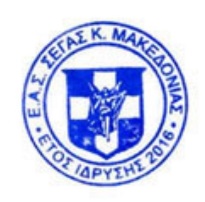 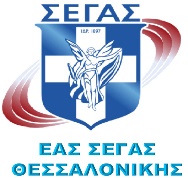 ΩΡΑ ΔΗΛΩΣΗΣΩΡΑ ΔΙΕΞΑΓΩΓΗΣ ΑΓΩΝΙΣΜΑΕΤΗ ΓΕΝΝΗΣΗΣ09.30 - 09.4510.303.900 μ.  -  Κ18  (Ανδρών) 282007 – 200809.30 - 09.4510.303.900 μ. -  Κ20  (Γυναικών) 52005 – 200609.50 – 10.1010.552.600 μ. – Κ18  (Γυναικών) 482007 – 200809.50 – 10.1010.552.600 μ. -  Κ16  (Αγοριών) 542009 – 201010.15 – 10.3011.202.000 μ.  - Κ16 (Κοριτσιών) 912009 – 201010.30 – 10.5011.407.800 μ. – (Ανδρών & Κ23) 27+62004 & Μεγαλύτεροι10.30 – 10.5011.406.500 μ. -  (Γυναικών & Κ23) 13+42004 & Μεγαλύτερες10.30 – 10.5011.405.200 μ.  -  Κ20 (Ανδρών) 142005 – 200611.00 – 11.2012.201.300 μ. -  Κ14 (Αγόρια) 652011 – 201211.15 – 11.3512.351.300 μ. -  Κ14  (Κορίτσια) 1332011 – 201211.20 – 11.4012.50700 μ.  -  Κ12 (Αγόρια) 982013-2014-201511.40 – 12.1513.05700 μ.  Α΄ ΟΜΙΛΟΣ -  Κ12 (Κορίτσια) 892013-2014-201511.40 – 12.1513.20700 μ.   Β΄ ΟΜΙΛΟΣ-  Κ12 (Κορίτσια) 992013-2014-2015